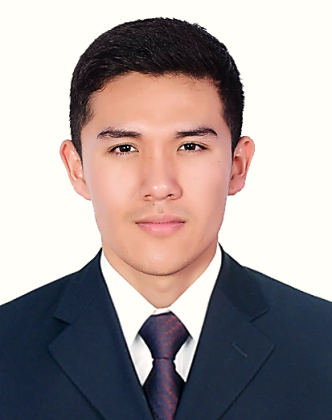 OMURBEK Dubai, UAEEmail: omurbek.379532@2freemail.com 	Visa Status: Employment VisaNationality: Kyrgyz RepublicDriving License: Valid, UAERetail Academy certified professionalwith Bachelor’s degree in Management &Business7+ years ofLuxury Retail experiencein multi-channel companiesacrossTurkey &Middle East Expertise inBusiness Promotion,Merchandising, Relationship Building and Brand AdvertisingTrack record ofBuilding CRM, Pre Sale – Sales – Account Management, Expanding ClientBaseConsistently producing qualityperformancetowards professional growth in a business industryareas of expertisework EXPERIENCEMICHAEL KORS – SENIOR SALES EXECUTIVE(Feb2017 – Present)CHALHOUB GROUP/ Dubai, UAEBeing the Brand Ambassador providingexceptional guest experience, buildingrelations with local and international clientele, promoting and selling merchandise, maximizing sales to exceedtargets. Follow up with special events, client requestsand brand advertisement activitiesAssisted in VIP events: Michael Kors “Holiday Collection” and “SS’18 Launches” in LSD VogueProviding quality after-sales service in coordination with Chalhoub Client Service CentreDeveloping Client Handbook: courtesy calls and emails, relationship-selling and networking effortsGenerated sale over 1million during first 3 month through regular transactionsabove €6KDeveloping portfolio of Top clients via ROI & CRM to increase profits from higher end transactionsASSISTANT MANAGER| VM AMBASSADOR(Sep2015 – Feb2017)LALS RETAIL LLC/ Dubai, UAEAs the Product Ambassador for new collections, produced visual aids and presentations to enhance product knowledge and drive performance on Shop floor. Prepared reports using SWOT system (best sellers, slow movers) through analyzing sales data of all categories for Reiss London and U.S. Polo. Excelled andformulated an effective merchandise mix to achieve its best performanceMaximized Store Presentation: created ambience, lighting, music, placing-styling mannequinsFormatted Brands identity: fixed visual graphics, store signage and video as communicationOptimized Sell: observed stock levels and assortment, organize re-balancing with supply chainAssisted in opening and setting up new U.S. Polo boutiques in DCC, Burjumanand Mall of Emirates Achieved objectives: Conversion Rate (31%), Mystery Shopper Report (97% average)RTW & FW and SLG linesended respectively by24% above budget versus prior yearswork EXPERIENCEZILLI MENSWEAR – SALES AMBASSADOR(Jun2013 – Aug2015)DEMSA GROUP Fashion/ Istanbul, TurkeyRecruited to promote the House of Luxury French Menswear.Built large client base, by translating sincere belief in products into solutions for clients’ success. Gained valuable selling and business experience working for high end brand. Completed vigorous training programs.Achieved targets: promoted maximum sale of merchandiseoffering exclusive product & serviceFollowed up with client reservations, post-sale relations, private appointments with VIP clientsBoutique operations: prepared sales reports, placed orders on new product assortmentIncreased sales profits by 27% from Russian (Slavic), Local and European clienteleSupportedclients with after – sale service reporting directly to Brand ManagementEstablished and developed a network of VIP clients/investors as part of CRM strategyALEXANDER MCQUEEN – CLIENT ADVISOR(Apr2011 – May2013)DEMSA GROUP Fashion/Istanbul, TurkeyAs a Client Advisor promoted Haute Couture, delivered client experience and top performance. Demonstrated excellence of dealing with high profile clients, building CRM and loyal Client Base. Maximized revenues through impactful shopping experience which identified the Brand Image Advised international clients, assessed their needs and luxury value perception Handled objections and closing sales in line with Boutique targets and company policiesPersistently followed up with clients’ queries, constantly expanded Client BookMaximized CLV through cross and up selling according to the boutique KPI objectivesRecruited new high value individuals and enhanced their brand loyalty as part of CRM strategy.    Managed transactions above €5K through MCQ selling approach during each interactionS.T. REGIS – GUEST RELATION & SALES(Mar2010 – Apr2011)DEMSA GROUP Hospitality/Istanbul, TurkeyCommunicated with our Partners in Russia, Georgia, Turkey and UAE including S.T. Regis, Starwood Hotels & Resorts, JW Marriot and Jumeirah Group.Provided full information about tourist products and selling excursions in the Region. Handled guest enquiries, answered to complaints and proposals.Have met tourist in hotels, provided the necessary information about the Country and Hotels.Handled hotline 14 hours a day, made emergency decisions in co-ordination with Transportation, Reservation and Sales departments.   Assisted and supported guests with accommodation in a hotels, shuttles, flights, health and safety.Acted as a translator for VIP guests from English-Turkish-Russian and vice versa, accompanied them during hotel inspection and special events.training and CERTIFICATIONSCHALHOUB RETAIL ACADEMY – UAE, DUBAI DESIGN DISTRICT (2017)The First Internationally Accredited Retail Academy In the Middle East partners with Pearson’s Body Qualification Credit Framework (QCF) – Internationally recognized programUK Qualification body Edexcel – Accredited Retail Certification. Attained intensive (64 hours) certification program aimed “Inspiring Excellence In Retail”  LALS RETAIL LLC – UAE, DUBAI (2015)Art of Visual Merchandising – Store Design & Concepts, Visual Displays and Brand Identity Retail Operations – Store Management, Brand Advertising and Back Office AdministrationDEMSA GROUP – TURKEY, ISTANBUL (2014)Telephone etiquette, Product promotion: premium leather goods, silk accessories. Customer Care & Selling Skills Programme – Creating Memorable Moments & Value Added Selling Skills.education and qualificationsKYRGYZ NATIONAL UNIVERSITY n.a. JUSUP BALASAGYN (2015)Bachelor’s degree in Management & Business AdministrationBishkek, Kyrgyz RepublicHIGH SCHOOL – 50THANNIVERSARY OF KYRGYZSTAN (2010)Certificate of General Complete EducationBishkek, Kyrgyz RepublicLANGUAGES PROFICIENCYRussian – Mother TongueEnglish – Fluent in verbal and written Turkish – Fluent in verbal and writtenFrench/Arabic – Moderate levelSYSTEMS, APPLICATIONS, PRODUCTS IN DATA PROCESSING (SAP)Microsoft Office: Excel, Word, Power Point, OutlookOracle: Point of Sale (POS), Store Inventory Management (SIM)Customer Relationship Management (CRM)Oracle Hospitality: Property Management System (PMS)Retail OperationsLuxury SalesOrganizationalCommercial AcumenVisual MerchandisingInterpersonal SavvyStrategic PlanningCustomer ServiceRapport BuildingInventory ControlProduct PromotionResult OrientedRelationship BuildingProblem SolvingStrong Follow upProject ManagementAfter Sale SupportEffective Communication